   Р Е Ш Е Н И ЕСОВЕТА ДЕПУТАТОВАТЯШЕВСКОГО МУНИЦИПАЛЬНОГО РАЙОНА17.11.2016                                                                                        № 74    рп.Атяшево          О структуре Администрации Атяшевского муниципального районаРассмотрев Представление Главы Атяшевского муниципального района о структуре Администрации Атяшевского муниципального района, на основании статьи 37 Федерального закона от 6 октября 2003 года N 131-ФЗ "Об общих принципах организации местного самоуправления в Российской Федерации", Устава Атяшевского муниципального района Совет депутатов Атяшевского муниципального района решил:1. Установить, что Глава Атяшевского муниципального района имеет четырех заместителей, в том числе:Первого заместителя Главы по экономике - начальника Финансового управления Администрации Атяшевского муниципального района;Заместителя Главы по социальным вопросам - начальника Управления образования Администрации Атяшевского муниципального района;Заместителя Главы Атяшевского муниципального района по комплексному развитию;Заместителя Главы района - начальника управления делами Администрации Атяшевского муниципального района2. Установить, что в структуру Администрации Атяшевского муниципального района входят:управления - отраслевые (функциональные) органы Администрации Атяшевского муниципального района, которые при выполнении возложенных на них основных задач и функций осуществляют организационно-методическое руководство, перспективное и текущее планирование и контроль деятельности подведомственных организаций, а также выполняющие функции, связанные с планированием социально-экономического развития, формированием и исполнением бюджета;отделы - структурные подразделения Администрации Атяшевского муниципального района, наделенные собственной компетенцией для решения возложенных на них задач.3. Принять прилагаемую структуру Администрации Атяшевского муниципального района.4. Признать утратившими силу:Решение Совета депутатов Атяшевского муниципального района от 27 февраля 2010 года N 2 "О структуре Администрации Атяшевского муниципального района";Решение Совета депутатов Атяшевского муниципального района от 16 июня 2010 года N 11 "О внесении изменений в структуру Администрации Атяшевского муниципального района";Решение Совета депутатов Атяшевского муниципального района от 2 декабря 2010 года N 31 "О внесении изменения в структуру Администрации Атяшевского муниципального района";          Решение Совета депутатов Атяшевского муниципального района от 21 февраля 2014 года N 5 "О внесении изменения в структуру Администрации Атяшевского муниципального района".5. Настоящее Решение вступает в силу со дня его принятия и подлежит официальному опубликованию в районной газете "Вперед".Председатель Совета депутатовАтяшевского муниципального района                                          М.Н. ПодмаревГлава Атяшевскогомуниципального района                                                                       В.Г. Прокин          СТРУКТУРА АДМИНИСТРАЦИИ АТЯШЕВСКОГО МУНИЦИПАЛЬНОГО РАЙОНА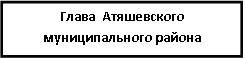 